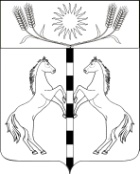 РЕШЕНИЕСовета КаНЕЛОВСКОГО сельского поселенияСтароминского района ЧЕТВЕРТОГО СОЗЫВАот  15 ноября  2021 года                                                                                   № 22.13.ст. КанеловскаяО внесении изменений в  Решение Совета Канеловского сельского поселения Староминского района от 26.10.2018 года № 37.4 «Об утверждении порядка формирования, ведения и обязательного опубликования перечня муниципального имущества, свободного от прав третьих лиц, предназначенного для предоставления во владение и (или) пользование субъектам малого и среднего предпринимательства и организациям, образующим инфраструктуру поддержки субъектов малого и среднего предпринимательства»в новой редакции»В целях приведения нормативного правового акта в соответствие с законодательством, руководствуясь статьей 26 Устава Канеловского  сельского поселения Староминского района, Совет Канеловского  сельского поселения Староминского района, р е ш и л:1. Приложение  к порядку формирования, ведения и обязательного опубликования перечня муниципального имущества, свободного от прав третьих лиц, предназначенного для предоставления во владение и (или) пользование субъектам малого и среднего предпринимательства и организациям, образующим инфраструктуру поддержки субъектов малого и среднего предпринимательства» изложить в новой редакции согласно Приложению 1.2. Специалисту администрации Канеловского сельского поселения Староминского района Костенко М.А. разместить настоящее постановление на официальном сайте администрации Канеловского сельского поселения Староминского района в информационно-телекоммуникационной сети «Интернет» и обнародовать.3. Контроль за выполнением настоящего постановления возложить на специалиста администрации Канеловского сельского поселения Староминского района  Молчанову А.С.4. Настоящее постановление вступает в силу со дня его официального обнародования.Глава Канеловского сельского поселения Староминского района                                                                              Л.Г. ИндылоПРИЛОЖЕНИЕ 1 к решению Совета Канеловского сельского поселения 	                                                                                                                                      от  28  декабря  2021 года  №     22.13ПЕРЕЧЕНЬимущества Канеловского сельского поселения Староминского района, предназначенного для передачи во владение и (или) в пользование субъектам  малого и среднего предпринимательства и организациям, образующим инфраструктуру поддержки субъектов малого и среднего предпринимательства, а также порядке и условиях предоставления во владение и (или) пользование включенного в перечень имуществаГлава Канеловского сельского поселенияСтароминского района 								                                                                      Л.Г.ИндылоПРИЛОЖЕНИЕ  к Порядку формирования, ведения и обязательного опубликования перечня муниципального имущества, свободного от прав третьих лиц, предназначенного для предоставления во владение и (или) пользование субъектам малого и среднего предпринимательства и организациям, образующим инфраструктуру поддержки субъектов малого и среднего предпринимательства» в новой редакцииНаименование публично-правового образованияКанеловское сельское поселение Староминского районаДанные о федеральном органе исполнительной власти Российской Федерации (органе исполнительной власти субъекта Российской Федерации, органе местного самоуправления), наделенном полномочиями по управлению соответствующим имуществом:Данные о федеральном органе исполнительной власти Российской Федерации (органе исполнительной власти субъекта Российской Федерации, органе местного самоуправления), наделенном полномочиями по управлению соответствующим имуществом:Наименование органаАдминистрация Канеловского сельского поселения Староминского районаПочтовый адрес353614, Краснодарский край, Староминский район, ст.Канеловская, ул. Ленина, 138Ответственное структурное подразделениеАдминистрация Канеловского сельского поселения Староминского районаФ.И.О исполнителяИндыло Лилия ГеннадьевнаКонтактный номер телефона5-23-07Адрес электронной почтыAdm.Kanelovskaya@mail.ruАдрес страницы в информационно-телекоммуникационной сети «Интернет» с размещенным перечнем (изменениями, внесенными в перечень)http://канеловскоесп.рф/ № п/пНомер в реестре имущест-ва1Номер в реестре имущест-ва1Номер в реестре имущест-ва1Номер в реестре имущест-ва1Адрес (местоположение) объектаАдрес (местоположение) объектаАдрес (местоположение) объектаСтруктурированный адрес объектаСтруктурированный адрес объектаСтруктурированный адрес объектаСтруктурированный адрес объектаСтруктурированный адрес объектаСтруктурированный адрес объектаСтруктурированный адрес объектаСтруктурированный адрес объектаСтруктурированный адрес объектаСтруктурированный адрес объектаСтруктурированный адрес объектаСтруктурированный адрес объектаСтруктурированный адрес объектаСтруктурированный адрес объектаСтруктурированный адрес объектаСтруктурированный адрес объектаСтруктурированный адрес объектаСтруктурированный адрес объектаСтруктурированный адрес объектаСтруктурированный адрес объектаСтруктурированный адрес объектаСтруктурированный адрес объектаСтруктурированный адрес объектаСтруктурированный адрес объектаСтруктурированный адрес объектаСтруктурированный адрес объектаСтруктурированный адрес объектаСтруктурированный адрес объектаСтруктурированный адрес объектаСтруктурированный адрес объектаСтруктурированный адрес объекта№ п/пНомер в реестре имущест-ва1Номер в реестре имущест-ва1Номер в реестре имущест-ва1Номер в реестре имущест-ва1Адрес (местоположение) объектаАдрес (местоположение) объектаАдрес (местоположение) объектаСтруктурированный адрес объектаСтруктурированный адрес объектаСтруктурированный адрес объектаСтруктурированный адрес объектаСтруктурированный адрес объектаСтруктурированный адрес объектаСтруктурированный адрес объектаСтруктурированный адрес объектаСтруктурированный адрес объектаСтруктурированный адрес объектаСтруктурированный адрес объектаСтруктурированный адрес объектаСтруктурированный адрес объектаСтруктурированный адрес объектаСтруктурированный адрес объектаСтруктурированный адрес объектаСтруктурированный адрес объектаСтруктурированный адрес объектаСтруктурированный адрес объектаСтруктурированный адрес объектаСтруктурированный адрес объектаСтруктурированный адрес объектаСтруктурированный адрес объектаСтруктурированный адрес объектаСтруктурированный адрес объектаСтруктурированный адрес объектаСтруктурированный адрес объектаСтруктурированный адрес объектаСтруктурированный адрес объектаСтруктурированный адрес объектаСтруктурированный адрес объекта№ п/пНомер в реестре имущест-ва1Номер в реестре имущест-ва1Номер в реестре имущест-ва1Номер в реестре имущест-ва1Адрес (местоположение) объектаАдрес (местоположение) объектаАдрес (местоположение) объектаСтруктурированный адрес объектаСтруктурированный адрес объектаСтруктурированный адрес объектаСтруктурированный адрес объектаСтруктурированный адрес объектаСтруктурированный адрес объектаСтруктурированный адрес объектаСтруктурированный адрес объектаСтруктурированный адрес объектаСтруктурированный адрес объектаСтруктурированный адрес объектаСтруктурированный адрес объектаСтруктурированный адрес объектаСтруктурированный адрес объектаСтруктурированный адрес объектаСтруктурированный адрес объектаСтруктурированный адрес объектаСтруктурированный адрес объектаСтруктурированный адрес объектаСтруктурированный адрес объектаСтруктурированный адрес объектаСтруктурированный адрес объектаСтруктурированный адрес объектаСтруктурированный адрес объектаСтруктурированный адрес объектаСтруктурированный адрес объектаСтруктурированный адрес объектаСтруктурированный адрес объектаСтруктурированный адрес объектаСтруктурированный адрес объектаСтруктурированный адрес объекта№ п/пНомер в реестре имущест-ва1Номер в реестре имущест-ва1Номер в реестре имущест-ва1Номер в реестре имущест-ва1Адрес (местоположение) объектаАдрес (местоположение) объектаАдрес (местоположение) объектаНаименова-ние субъекта Российской Федерации3Наименова-ние субъекта Российской Федерации3Наименова-ние субъекта Российской Федерации3Наименование муници-пального района / городского округа / внутри-городского округа территории города федерально-го значенияНаименование муници-пального района / городского округа / внутри-городского округа территории города федерально-го значенияНаименование муници-пального района / городского округа / внутри-городского округа территории города федерально-го значенияНаименование городского поселения / сельского поселения/ внутригородского района городского округаНаименование городского поселения / сельского поселения/ внутригородского района городского округаНаименование городского поселения / сельского поселения/ внутригородского района городского округаНаименование городского поселения / сельского поселения/ внутригородского района городского округаВид населен-ного пунктаНаиме-нование населен-ного пунктаНаиме-нование населен-ного пунктаТип элемента планировочной структурыТип элемента планировочной структурыТип элемента планировочной структурыНаиме-нование элемента плани-ровоч-ной структу-рыНаиме-нование элемента плани-ровоч-ной структу-рыНаиме-нование элемента плани-ровоч-ной структу-рыТип элемента улично-дорожной сетиТип элемента улично-дорожной сетиТип элемента улично-дорожной сетиТип элемента улично-дорожной сетиНаимено-вание элемента улично-дорожной сетиНаимено-вание элемента улично-дорожной сетиНаимено-вание элемента улично-дорожной сетиНомер дома (включая литеру)Номер дома (включая литеру)Тип и номер корпуса, строения, владенияТип и номер корпуса, строения, владенияТип и номер корпуса, строения, владения№ п/пНомер в реестре имущест-ва1Номер в реестре имущест-ва1Номер в реестре имущест-ва1Номер в реестре имущест-ва1Адрес (местоположение) объектаАдрес (местоположение) объектаАдрес (местоположение) объектаНаименова-ние субъекта Российской Федерации3Наименова-ние субъекта Российской Федерации3Наименова-ние субъекта Российской Федерации3Наименование муници-пального района / городского округа / внутри-городского округа территории города федерально-го значенияНаименование муници-пального района / городского округа / внутри-городского округа территории города федерально-го значенияНаименование муници-пального района / городского округа / внутри-городского округа территории города федерально-го значенияНаименование городского поселения / сельского поселения/ внутригородского района городского округаНаименование городского поселения / сельского поселения/ внутригородского района городского округаНаименование городского поселения / сельского поселения/ внутригородского района городского округаНаименование городского поселения / сельского поселения/ внутригородского района городского округаВид населен-ного пунктаНаиме-нование населен-ного пунктаНаиме-нование населен-ного пунктаТип элемента планировочной структурыТип элемента планировочной структурыТип элемента планировочной структурыНаиме-нование элемента плани-ровоч-ной структу-рыНаиме-нование элемента плани-ровоч-ной структу-рыНаиме-нование элемента плани-ровоч-ной структу-рыТип элемента улично-дорожной сетиТип элемента улично-дорожной сетиТип элемента улично-дорожной сетиТип элемента улично-дорожной сетиНаимено-вание элемента улично-дорожной сетиНаимено-вание элемента улично-дорожной сетиНаимено-вание элемента улично-дорожной сетиНомер дома (включая литеру)Номер дома (включая литеру)Тип и номер корпуса, строения, владенияТип и номер корпуса, строения, владенияТип и номер корпуса, строения, владения№ п/пНомер в реестре имущест-ва1Номер в реестре имущест-ва1Номер в реестре имущест-ва1Номер в реестре имущест-ва1Адрес (местоположение) объектаАдрес (местоположение) объектаАдрес (местоположение) объектаНаименова-ние субъекта Российской Федерации3Наименова-ние субъекта Российской Федерации3Наименова-ние субъекта Российской Федерации3Наименование муници-пального района / городского округа / внутри-городского округа территории города федерально-го значенияНаименование муници-пального района / городского округа / внутри-городского округа территории города федерально-го значенияНаименование муници-пального района / городского округа / внутри-городского округа территории города федерально-го значенияНаименование городского поселения / сельского поселения/ внутригородского района городского округаНаименование городского поселения / сельского поселения/ внутригородского района городского округаНаименование городского поселения / сельского поселения/ внутригородского района городского округаНаименование городского поселения / сельского поселения/ внутригородского района городского округаВид населен-ного пунктаНаиме-нование населен-ного пунктаНаиме-нование населен-ного пунктаТип элемента планировочной структурыТип элемента планировочной структурыТип элемента планировочной структурыНаиме-нование элемента плани-ровоч-ной структу-рыНаиме-нование элемента плани-ровоч-ной структу-рыНаиме-нование элемента плани-ровоч-ной структу-рыТип элемента улично-дорожной сетиТип элемента улично-дорожной сетиТип элемента улично-дорожной сетиТип элемента улично-дорожной сетиНаимено-вание элемента улично-дорожной сетиНаимено-вание элемента улично-дорожной сетиНаимено-вание элемента улично-дорожной сетиНомер дома (включая литеру)Номер дома (включая литеру)Тип и номер корпуса, строения, владенияТип и номер корпуса, строения, владенияТип и номер корпуса, строения, владения№ п/пНомер в реестре имущест-ва1Номер в реестре имущест-ва1Номер в реестре имущест-ва1Номер в реестре имущест-ва1Адрес (местоположение) объектаАдрес (местоположение) объектаАдрес (местоположение) объектаНаименова-ние субъекта Российской Федерации3Наименова-ние субъекта Российской Федерации3Наименова-ние субъекта Российской Федерации3Наименование муници-пального района / городского округа / внутри-городского округа территории города федерально-го значенияНаименование муници-пального района / городского округа / внутри-городского округа территории города федерально-го значенияНаименование муници-пального района / городского округа / внутри-городского округа территории города федерально-го значенияНаименование городского поселения / сельского поселения/ внутригородского района городского округаНаименование городского поселения / сельского поселения/ внутригородского района городского округаНаименование городского поселения / сельского поселения/ внутригородского района городского округаНаименование городского поселения / сельского поселения/ внутригородского района городского округаВид населен-ного пунктаНаиме-нование населен-ного пунктаНаиме-нование населен-ного пунктаТип элемента планировочной структурыТип элемента планировочной структурыТип элемента планировочной структурыНаиме-нование элемента плани-ровоч-ной структу-рыНаиме-нование элемента плани-ровоч-ной структу-рыНаиме-нование элемента плани-ровоч-ной структу-рыТип элемента улично-дорожной сетиТип элемента улично-дорожной сетиТип элемента улично-дорожной сетиТип элемента улично-дорожной сетиНаимено-вание элемента улично-дорожной сетиНаимено-вание элемента улично-дорожной сетиНаимено-вание элемента улично-дорожной сетиНомер дома (включая литеру)Номер дома (включая литеру)Тип и номер корпуса, строения, владенияТип и номер корпуса, строения, владенияТип и номер корпуса, строения, владения122223334445556666788999101010111111111212121313141414114141414Краснодарский край, Староминский район, станица Канеловская, ул. Ленина Краснодарский край, Староминский район, станица Канеловская, ул. Ленина Краснодарский край, Староминский район, станица Канеловская, ул. Ленина КраснодарскийКраснодарскийКраснодарскийСтароминскийСтароминскийСтароминский Канеловское сельское поселение Канеловское сельское поселение Канеловское сельское поселение Канеловское сельское поселениестаница КанеловскаяКанеловская - - -- - - улицаулицаулицаулицаЛенинаЛенинаЛенина106 106  - - -Краснодарский край, Староминский район, станица Канеловская, ул. ЛенинаКраснодарский край, Староминский район, станица Канеловская, ул. ЛенинаКраснодарский край, Староминский район, станица Канеловская, ул. ЛенинаКраснодарскийКраснодарскийКраснодарскийСтароминскийСтароминскийСтароминскийКанеловское сельское поселениеКанеловское сельское поселениеКанеловское сельское поселениеКанеловское сельское поселениестаницаКанеловскаяКанеловская------улицаулицаулицаулицаЛенинаЛенинаЛенина106 106 ---Вид объекта недвижимости; движимое имуществоВид объекта недвижимости; движимое имуществоВид объекта недвижимости; движимое имуществоСведения о недвижимом имуществе или его частиСведения о недвижимом имуществе или его частиСведения о недвижимом имуществе или его частиСведения о недвижимом имуществе или его частиСведения о недвижимом имуществе или его частиСведения о недвижимом имуществе или его частиСведения о недвижимом имуществе или его частиСведения о недвижимом имуществе или его частиСведения о недвижимом имуществе или его частиСведения о недвижимом имуществе или его частиСведения о недвижимом имуществе или его частиСведения о недвижимом имуществе или его частиСведения о недвижимом имуществе или его частиСведения о недвижимом имуществе или его частиСведения о недвижимом имуществе или его частиСведения о недвижимом имуществе или его частиСведения о недвижимом имуществе или его частиСведения о недвижимом имуществе или его частиСведения о недвижимом имуществе или его частиСведения о недвижимом имуществе или его частиСведения о недвижимом имуществе или его частиСведения о недвижимом имуществе или его частиСведения о недвижимом имуществе или его частиСведения о движимом имуществе11Сведения о движимом имуществе11Сведения о движимом имуществе11Сведения о движимом имуществе11Сведения о движимом имуществе11Сведения о движимом имуществе11Сведения о движимом имуществе11Сведения о движимом имуществе11Сведения о движимом имуществе11Сведения о движимом имуществе11Сведения о движимом имуществе11Сведения о движимом имуществе11Сведения о движимом имуществе11Вид объекта недвижимости; движимое имуществоВид объекта недвижимости; движимое имуществоВид объекта недвижимости; движимое имуществоКадастровый номер 7Кадастровый номер 7Кадастровый номер 7Кадастровый номер 7Кадастровый номер 7Кадастровый номер 7Номер части объекта недвижимости согласно сведениям государственного кадастра недвижимости8Номер части объекта недвижимости согласно сведениям государственного кадастра недвижимости8Номер части объекта недвижимости согласно сведениям государственного кадастра недвижимости8Основная характеристика объекта недвижимости9Основная характеристика объекта недвижимости9Основная характеристика объекта недвижимости9Основная характеристика объекта недвижимости9Основная характеристика объекта недвижимости9Основная характеристика объекта недвижимости9Основная характеристика объекта недвижимости9Основная характеристика объекта недвижимости9Основная характеристика объекта недвижимости9Основная характеристика объекта недвижимости9Наименование объекта учета10Наименование объекта учета10Наименование объекта учета10Наименование объекта учета10Сведения о движимом имуществе11Сведения о движимом имуществе11Сведения о движимом имуществе11Сведения о движимом имуществе11Сведения о движимом имуществе11Сведения о движимом имуществе11Сведения о движимом имуществе11Сведения о движимом имуществе11Сведения о движимом имуществе11Сведения о движимом имуществе11Сведения о движимом имуществе11Сведения о движимом имуществе11Сведения о движимом имуществе11Вид объекта недвижимости; движимое имуществоВид объекта недвижимости; движимое имуществоВид объекта недвижимости; движимое имуществоКадастровый номер 7Кадастровый номер 7Кадастровый номер 7Кадастровый номер 7Кадастровый номер 7Кадастровый номер 7Номер части объекта недвижимости согласно сведениям государственного кадастра недвижимости8Номер части объекта недвижимости согласно сведениям государственного кадастра недвижимости8Номер части объекта недвижимости согласно сведениям государственного кадастра недвижимости8Тип (площадь - для земельных участков, зданий, помещений;  протяженность, объем, площадь, глубина залегания и т.п. - для сооружений; протяженность, объем, площадь, глубина залегания и т.п. согласно проектной документации - для объектов незавершенного строительства)Тип (площадь - для земельных участков, зданий, помещений;  протяженность, объем, площадь, глубина залегания и т.п. - для сооружений; протяженность, объем, площадь, глубина залегания и т.п. согласно проектной документации - для объектов незавершенного строительства)Тип (площадь - для земельных участков, зданий, помещений;  протяженность, объем, площадь, глубина залегания и т.п. - для сооружений; протяженность, объем, площадь, глубина залегания и т.п. согласно проектной документации - для объектов незавершенного строительства)Тип (площадь - для земельных участков, зданий, помещений;  протяженность, объем, площадь, глубина залегания и т.п. - для сооружений; протяженность, объем, площадь, глубина залегания и т.п. согласно проектной документации - для объектов незавершенного строительства)Фактическое значение/ Проектируемое значение (для объектов незавершенного строительства)Фактическое значение/ Проектируемое значение (для объектов незавершенного строительства)Фактическое значение/ Проектируемое значение (для объектов незавершенного строительства)Единица измерения (для площади - кв. м; для протяженности - м; для глубины залегания - м; для объема - куб. м)Единица измерения (для площади - кв. м; для протяженности - м; для глубины залегания - м; для объема - куб. м)Единица измерения (для площади - кв. м; для протяженности - м; для глубины залегания - м; для объема - куб. м)Наименование объекта учета10Наименование объекта учета10Наименование объекта учета10Наименование объекта учета10Тип: оборудование, машины, механизмы, установки, транспортные средства, инвентарь, инструменты, иноеТип: оборудование, машины, механизмы, установки, транспортные средства, инвентарь, инструменты, иноеГосударственный регистрационный знак (при наличии)Государственный регистрационный знак (при наличии)Наименование объекта учетаНаименование объекта учетаМарка, модельМарка, модельМарка, модельГод выпускаГод выпускаГод выпускаКадастровый номер объекта недвижимого имущества, в том числе земельного участка, в (на) котором расположен объектВид объекта недвижимости; движимое имуществоВид объекта недвижимости; движимое имуществоВид объекта недвижимости; движимое имуществоКадастровый номер 7Кадастровый номер 7Кадастровый номер 7Кадастровый номер 7Кадастровый номер 7Кадастровый номер 7Номер части объекта недвижимости согласно сведениям государственного кадастра недвижимости8Номер части объекта недвижимости согласно сведениям государственного кадастра недвижимости8Номер части объекта недвижимости согласно сведениям государственного кадастра недвижимости8Тип (площадь - для земельных участков, зданий, помещений;  протяженность, объем, площадь, глубина залегания и т.п. - для сооружений; протяженность, объем, площадь, глубина залегания и т.п. согласно проектной документации - для объектов незавершенного строительства)Тип (площадь - для земельных участков, зданий, помещений;  протяженность, объем, площадь, глубина залегания и т.п. - для сооружений; протяженность, объем, площадь, глубина залегания и т.п. согласно проектной документации - для объектов незавершенного строительства)Тип (площадь - для земельных участков, зданий, помещений;  протяженность, объем, площадь, глубина залегания и т.п. - для сооружений; протяженность, объем, площадь, глубина залегания и т.п. согласно проектной документации - для объектов незавершенного строительства)Тип (площадь - для земельных участков, зданий, помещений;  протяженность, объем, площадь, глубина залегания и т.п. - для сооружений; протяженность, объем, площадь, глубина залегания и т.п. согласно проектной документации - для объектов незавершенного строительства)Фактическое значение/ Проектируемое значение (для объектов незавершенного строительства)Фактическое значение/ Проектируемое значение (для объектов незавершенного строительства)Фактическое значение/ Проектируемое значение (для объектов незавершенного строительства)Единица измерения (для площади - кв. м; для протяженности - м; для глубины залегания - м; для объема - куб. м)Единица измерения (для площади - кв. м; для протяженности - м; для глубины залегания - м; для объема - куб. м)Единица измерения (для площади - кв. м; для протяженности - м; для глубины залегания - м; для объема - куб. м)Наименование объекта учета10Наименование объекта учета10Наименование объекта учета10Наименование объекта учета10Тип: оборудование, машины, механизмы, установки, транспортные средства, инвентарь, инструменты, иноеТип: оборудование, машины, механизмы, установки, транспортные средства, инвентарь, инструменты, иноеГосударственный регистрационный знак (при наличии)Государственный регистрационный знак (при наличии)Наименование объекта учетаНаименование объекта учетаМарка, модельМарка, модельМарка, модельГод выпускаГод выпускаГод выпускаКадастровый номер объекта недвижимого имущества, в том числе земельного участка, в (на) котором расположен объектВид объекта недвижимости; движимое имуществоВид объекта недвижимости; движимое имуществоВид объекта недвижимости; движимое имуществоКадастровый номер 7Кадастровый номер 7Кадастровый номер 7Кадастровый номер 7Кадастровый номер 7Кадастровый номер 7Номер части объекта недвижимости согласно сведениям государственного кадастра недвижимости8Номер части объекта недвижимости согласно сведениям государственного кадастра недвижимости8Номер части объекта недвижимости согласно сведениям государственного кадастра недвижимости8Тип (площадь - для земельных участков, зданий, помещений;  протяженность, объем, площадь, глубина залегания и т.п. - для сооружений; протяженность, объем, площадь, глубина залегания и т.п. согласно проектной документации - для объектов незавершенного строительства)Тип (площадь - для земельных участков, зданий, помещений;  протяженность, объем, площадь, глубина залегания и т.п. - для сооружений; протяженность, объем, площадь, глубина залегания и т.п. согласно проектной документации - для объектов незавершенного строительства)Тип (площадь - для земельных участков, зданий, помещений;  протяженность, объем, площадь, глубина залегания и т.п. - для сооружений; протяженность, объем, площадь, глубина залегания и т.п. согласно проектной документации - для объектов незавершенного строительства)Тип (площадь - для земельных участков, зданий, помещений;  протяженность, объем, площадь, глубина залегания и т.п. - для сооружений; протяженность, объем, площадь, глубина залегания и т.п. согласно проектной документации - для объектов незавершенного строительства)Фактическое значение/ Проектируемое значение (для объектов незавершенного строительства)Фактическое значение/ Проектируемое значение (для объектов незавершенного строительства)Фактическое значение/ Проектируемое значение (для объектов незавершенного строительства)Единица измерения (для площади - кв. м; для протяженности - м; для глубины залегания - м; для объема - куб. м)Единица измерения (для площади - кв. м; для протяженности - м; для глубины залегания - м; для объема - куб. м)Единица измерения (для площади - кв. м; для протяженности - м; для глубины залегания - м; для объема - куб. м)Наименование объекта учета10Наименование объекта учета10Наименование объекта учета10Наименование объекта учета10Тип: оборудование, машины, механизмы, установки, транспортные средства, инвентарь, инструменты, иноеТип: оборудование, машины, механизмы, установки, транспортные средства, инвентарь, инструменты, иноеГосударственный регистрационный знак (при наличии)Государственный регистрационный знак (при наличии)Наименование объекта учетаНаименование объекта учетаМарка, модельМарка, модельМарка, модельГод выпускаГод выпускаГод выпускаКадастровый номер объекта недвижимого имущества, в том числе земельного участка, в (на) котором расположен объектВид объекта недвижимости; движимое имуществоВид объекта недвижимости; движимое имуществоВид объекта недвижимости; движимое имуществоКадастровый номер 7Кадастровый номер 7Кадастровый номер 7Кадастровый номер 7Кадастровый номер 7Кадастровый номер 7Номер части объекта недвижимости согласно сведениям государственного кадастра недвижимости8Номер части объекта недвижимости согласно сведениям государственного кадастра недвижимости8Номер части объекта недвижимости согласно сведениям государственного кадастра недвижимости8Тип (площадь - для земельных участков, зданий, помещений;  протяженность, объем, площадь, глубина залегания и т.п. - для сооружений; протяженность, объем, площадь, глубина залегания и т.п. согласно проектной документации - для объектов незавершенного строительства)Тип (площадь - для земельных участков, зданий, помещений;  протяженность, объем, площадь, глубина залегания и т.п. - для сооружений; протяженность, объем, площадь, глубина залегания и т.п. согласно проектной документации - для объектов незавершенного строительства)Тип (площадь - для земельных участков, зданий, помещений;  протяженность, объем, площадь, глубина залегания и т.п. - для сооружений; протяженность, объем, площадь, глубина залегания и т.п. согласно проектной документации - для объектов незавершенного строительства)Тип (площадь - для земельных участков, зданий, помещений;  протяженность, объем, площадь, глубина залегания и т.п. - для сооружений; протяженность, объем, площадь, глубина залегания и т.п. согласно проектной документации - для объектов незавершенного строительства)Фактическое значение/ Проектируемое значение (для объектов незавершенного строительства)Фактическое значение/ Проектируемое значение (для объектов незавершенного строительства)Фактическое значение/ Проектируемое значение (для объектов незавершенного строительства)Единица измерения (для площади - кв. м; для протяженности - м; для глубины залегания - м; для объема - куб. м)Единица измерения (для площади - кв. м; для протяженности - м; для глубины залегания - м; для объема - куб. м)Единица измерения (для площади - кв. м; для протяженности - м; для глубины залегания - м; для объема - куб. м)Наименование объекта учета10Наименование объекта учета10Наименование объекта учета10Наименование объекта учета10Тип: оборудование, машины, механизмы, установки, транспортные средства, инвентарь, инструменты, иноеТип: оборудование, машины, механизмы, установки, транспортные средства, инвентарь, инструменты, иноеГосударственный регистрационный знак (при наличии)Государственный регистрационный знак (при наличии)Наименование объекта учетаНаименование объекта учетаМарка, модельМарка, модельМарка, модельГод выпускаГод выпускаГод выпускаКадастровый номер объекта недвижимого имущества, в том числе земельного участка, в (на) котором расположен объектВид объекта недвижимости; движимое имуществоВид объекта недвижимости; движимое имуществоВид объекта недвижимости; движимое имуществоНомерНомерНомерНомерТип (кадастровый, условный, устаревший)Тип (кадастровый, условный, устаревший)Номер части объекта недвижимости согласно сведениям государственного кадастра недвижимости8Номер части объекта недвижимости согласно сведениям государственного кадастра недвижимости8Номер части объекта недвижимости согласно сведениям государственного кадастра недвижимости8Тип (площадь - для земельных участков, зданий, помещений;  протяженность, объем, площадь, глубина залегания и т.п. - для сооружений; протяженность, объем, площадь, глубина залегания и т.п. согласно проектной документации - для объектов незавершенного строительства)Тип (площадь - для земельных участков, зданий, помещений;  протяженность, объем, площадь, глубина залегания и т.п. - для сооружений; протяженность, объем, площадь, глубина залегания и т.п. согласно проектной документации - для объектов незавершенного строительства)Тип (площадь - для земельных участков, зданий, помещений;  протяженность, объем, площадь, глубина залегания и т.п. - для сооружений; протяженность, объем, площадь, глубина залегания и т.п. согласно проектной документации - для объектов незавершенного строительства)Тип (площадь - для земельных участков, зданий, помещений;  протяженность, объем, площадь, глубина залегания и т.п. - для сооружений; протяженность, объем, площадь, глубина залегания и т.п. согласно проектной документации - для объектов незавершенного строительства)Фактическое значение/ Проектируемое значение (для объектов незавершенного строительства)Фактическое значение/ Проектируемое значение (для объектов незавершенного строительства)Фактическое значение/ Проектируемое значение (для объектов незавершенного строительства)Единица измерения (для площади - кв. м; для протяженности - м; для глубины залегания - м; для объема - куб. м)Единица измерения (для площади - кв. м; для протяженности - м; для глубины залегания - м; для объема - куб. м)Единица измерения (для площади - кв. м; для протяженности - м; для глубины залегания - м; для объема - куб. м)Наименование объекта учета10Наименование объекта учета10Наименование объекта учета10Наименование объекта учета10Тип: оборудование, машины, механизмы, установки, транспортные средства, инвентарь, инструменты, иноеТип: оборудование, машины, механизмы, установки, транспортные средства, инвентарь, инструменты, иноеГосударственный регистрационный знак (при наличии)Государственный регистрационный знак (при наличии)Наименование объекта учетаНаименование объекта учетаМарка, модельМарка, модельМарка, модельГод выпускаГод выпускаГод выпускаКадастровый номер объекта недвижимого имущества, в том числе земельного участка, в (на) котором расположен объект151515161616161717181818191919192020202121212222222223232424252526262627272728зданиезданиездание23-23-34022/2008-03723-23-34022/2008-03723-23-34022/2008-03723-23-34022/2008-037условныйусловный - - -площадьплощадьплощадьплощадь17,717,717,7кв.мкв.мкв.мдом бытадом бытадом бытадом быта - - - -- - - - -  - - - -зданиезданиездание23-23-34022/2008-03723-23-34022/2008-03723-23-34022/2008-03723-23-34022/2008-037условныйусловный---площадьплощадьплощадьплощадь999кв.мкв.мкв.мдом бытадом бытадом бытадом быта - - - -- - - - -  - - - -информационный стендинформационный стендинформационный стенд-------------------информационный стенд по малому и среднему предпринимательствуинформационный стенд по малому и среднему предпринимательствуинформационный стенд по малому и среднему предпринимательствуинформационный стенд по малому и среднему предпринимательствуинформационный стендинформационный стенд--информационный стенд по малом и среднему предпринимательствуинформационный стенд по малом и среднему предпринимательству-------Сведения о праве аренды или безвозмездного пользования имуществом12Сведения о праве аренды или безвозмездного пользования имуществом12Сведения о праве аренды или безвозмездного пользования имуществом12Сведения о праве аренды или безвозмездного пользования имуществом12Сведения о праве аренды или безвозмездного пользования имуществом12Сведения о праве аренды или безвозмездного пользования имуществом12Сведения о праве аренды или безвозмездного пользования имуществом12Сведения о праве аренды или безвозмездного пользования имуществом12Сведения о праве аренды или безвозмездного пользования имуществом12Сведения о праве аренды или безвозмездного пользования имуществом12Сведения о праве аренды или безвозмездного пользования имуществом12Сведения о праве аренды или безвозмездного пользования имуществом12Сведения о праве аренды или безвозмездного пользования имуществом12Сведения о праве аренды или безвозмездного пользования имуществом12Сведения о праве аренды или безвозмездного пользования имуществом12Сведения о праве аренды или безвозмездного пользования имуществом12Сведения о праве аренды или безвозмездного пользования имуществом12Сведения о праве аренды или безвозмездного пользования имуществом12Сведения о праве аренды или безвозмездного пользования имуществом12Сведения о праве аренды или безвозмездного пользования имуществом12Сведения о праве аренды или безвозмездного пользования имуществом12Сведения о праве аренды или безвозмездного пользования имуществом12Сведения о праве аренды или безвозмездного пользования имуществом12Указать одно из значений:  в перечне  (изменениях в перечни)Указать одно из значений:  в перечне  (изменениях в перечни)Сведения о правовом акте, в соответствии с которым имущество включено в перечень (изменены сведения об имуществе в перечне)14Сведения о правовом акте, в соответствии с которым имущество включено в перечень (изменены сведения об имуществе в перечне)14Сведения о правовом акте, в соответствии с которым имущество включено в перечень (изменены сведения об имуществе в перечне)14Сведения о правовом акте, в соответствии с которым имущество включено в перечень (изменены сведения об имуществе в перечне)14Сведения о правовом акте, в соответствии с которым имущество включено в перечень (изменены сведения об имуществе в перечне)14Сведения о правовом акте, в соответствии с которым имущество включено в перечень (изменены сведения об имуществе в перечне)14Сведения о правовом акте, в соответствии с которым имущество включено в перечень (изменены сведения об имуществе в перечне)14Сведения о правовом акте, в соответствии с которым имущество включено в перечень (изменены сведения об имуществе в перечне)14Сведения о правовом акте, в соответствии с которым имущество включено в перечень (изменены сведения об имуществе в перечне)14Сведения о правовом акте, в соответствии с которым имущество включено в перечень (изменены сведения об имуществе в перечне)14Сведения о правовом акте, в соответствии с которым имущество включено в перечень (изменены сведения об имуществе в перечне)14Сведения о правовом акте, в соответствии с которым имущество включено в перечень (изменены сведения об имуществе в перечне)14Сведения о правовом акте, в соответствии с которым имущество включено в перечень (изменены сведения об имуществе в перечне)14Сведения о правовом акте, в соответствии с которым имущество включено в перечень (изменены сведения об имуществе в перечне)14организации, образующей инфраструктуру поддержки субъектов малого и среднего предпринимательстваорганизации, образующей инфраструктуру поддержки субъектов малого и среднего предпринимательстваорганизации, образующей инфраструктуру поддержки субъектов малого и среднего предпринимательстваорганизации, образующей инфраструктуру поддержки субъектов малого и среднего предпринимательстваорганизации, образующей инфраструктуру поддержки субъектов малого и среднего предпринимательстваорганизации, образующей инфраструктуру поддержки субъектов малого и среднего предпринимательстваорганизации, образующей инфраструктуру поддержки субъектов малого и среднего предпринимательстваорганизации, образующей инфраструктуру поддержки субъектов малого и среднего предпринимательстваорганизации, образующей инфраструктуру поддержки субъектов малого и среднего предпринимательстваорганизации, образующей инфраструктуру поддержки субъектов малого и среднего предпринимательствасубъекта малого и среднего предпринимательствасубъекта малого и среднего предпринимательствасубъекта малого и среднего предпринимательствасубъекта малого и среднего предпринимательствасубъекта малого и среднего предпринимательствасубъекта малого и среднего предпринимательствасубъекта малого и среднего предпринимательствасубъекта малого и среднего предпринимательствасубъекта малого и среднего предпринимательствасубъекта малого и среднего предпринимательствасубъекта малого и среднего предпринимательствасубъекта малого и среднего предпринимательствасубъекта малого и среднего предпринимательстваУказать одно из значений:  в перечне  (изменениях в перечни)Указать одно из значений:  в перечне  (изменениях в перечни)Сведения о правовом акте, в соответствии с которым имущество включено в перечень (изменены сведения об имуществе в перечне)14Сведения о правовом акте, в соответствии с которым имущество включено в перечень (изменены сведения об имуществе в перечне)14Сведения о правовом акте, в соответствии с которым имущество включено в перечень (изменены сведения об имуществе в перечне)14Сведения о правовом акте, в соответствии с которым имущество включено в перечень (изменены сведения об имуществе в перечне)14Сведения о правовом акте, в соответствии с которым имущество включено в перечень (изменены сведения об имуществе в перечне)14Сведения о правовом акте, в соответствии с которым имущество включено в перечень (изменены сведения об имуществе в перечне)14Сведения о правовом акте, в соответствии с которым имущество включено в перечень (изменены сведения об имуществе в перечне)14Сведения о правовом акте, в соответствии с которым имущество включено в перечень (изменены сведения об имуществе в перечне)14Сведения о правовом акте, в соответствии с которым имущество включено в перечень (изменены сведения об имуществе в перечне)14Сведения о правовом акте, в соответствии с которым имущество включено в перечень (изменены сведения об имуществе в перечне)14Сведения о правовом акте, в соответствии с которым имущество включено в перечень (изменены сведения об имуществе в перечне)14Сведения о правовом акте, в соответствии с которым имущество включено в перечень (изменены сведения об имуществе в перечне)14Сведения о правовом акте, в соответствии с которым имущество включено в перечень (изменены сведения об имуществе в перечне)14Сведения о правовом акте, в соответствии с которым имущество включено в перечень (изменены сведения об имуществе в перечне)14ПравообладательПравообладательПравообладательПравообладательПравообладательПравообладательДокументы основаниеДокументы основаниеДокументы основаниеДокументы основаниеПравообладательПравообладательПравообладательПравообладательПравообладательПравообладательПравообладательДокументы основаниеДокументы основаниеДокументы основаниеДокументы основаниеДокументы основаниеДокументы основаниеУказать одно из значений:  в перечне  (изменениях в перечни)Указать одно из значений:  в перечне  (изменениях в перечни)Наименование органа, принявшего документНаименование органа, принявшего документНаименование органа, принявшего документНаименование органа, принявшего документВид документаВид документаВид документаВид документаРеквизиты документаРеквизиты документаРеквизиты документаРеквизиты документаРеквизиты документаРеквизиты документаПолное наиме-нованиеПолное наиме-нованиеОГРНОГРНИННИННДата заключе-ния договораДата заключе-ния договораДата окончания действия договораДата окончания действия договораПолное наиме-нованиеПолное наиме-нованиеПолное наиме-нованиеОГРНОГРНИНН ИНН Дата заключе-ния договора Дата заключе-ния договора Дата заключе-ния договора Дата окончания действия договораДата окончания действия договораДата окончания действия договораУказать одно из значений:  в перечне  (изменениях в перечни)Указать одно из значений:  в перечне  (изменениях в перечни)Наименование органа, принявшего документНаименование органа, принявшего документНаименование органа, принявшего документНаименование органа, принявшего документВид документаВид документаВид документаВид документаДатаДатаДатаДатаНомерНомерПолное наиме-нованиеПолное наиме-нованиеОГРНОГРНИННИННДата заключе-ния договораДата заключе-ния договораДата окончания действия договораДата окончания действия договораПолное наиме-нованиеПолное наиме-нованиеПолное наиме-нованиеОГРНОГРНИНН ИНН Дата заключе-ния договора Дата заключе-ния договора Дата заключе-ния договора Дата окончания действия договораДата окончания действия договораДата окончания действия договораУказать одно из значений:  в перечне  (изменениях в перечни)Указать одно из значений:  в перечне  (изменениях в перечни)Наименование органа, принявшего документНаименование органа, принявшего документНаименование органа, принявшего документНаименование органа, принявшего документВид документаВид документаВид документаВид документаДатаДатаДатаДатаНомерНомерПолное наиме-нованиеПолное наиме-нованиеОГРНОГРНИННИННДата заключе-ния договораДата заключе-ния договораДата окончания действия договораДата окончания действия договораПолное наиме-нованиеПолное наиме-нованиеПолное наиме-нованиеОГРНОГРНИНН ИНН Дата заключе-ния договора Дата заключе-ния договора Дата заключе-ния договора Дата окончания действия договораДата окончания действия договораДата окончания действия договораУказать одно из значений:  в перечне  (изменениях в перечни)Указать одно из значений:  в перечне  (изменениях в перечни)Наименование органа, принявшего документНаименование органа, принявшего документНаименование органа, принявшего документНаименование органа, принявшего документВид документаВид документаВид документаВид документаДатаДатаДатаДатаНомерНомерПолное наиме-нованиеПолное наиме-нованиеОГРНОГРНИННИННДата заключе-ния договораДата заключе-ния договораДата окончания действия договораДата окончания действия договораПолное наиме-нованиеПолное наиме-нованиеПолное наиме-нованиеОГРНОГРНИНН ИНН Дата заключе-ния договора Дата заключе-ния договора Дата заключе-ния договора Дата окончания действия договораДата окончания действия договораДата окончания действия договораУказать одно из значений:  в перечне  (изменениях в перечни)Указать одно из значений:  в перечне  (изменениях в перечни)Наименование органа, принявшего документНаименование органа, принявшего документНаименование органа, принявшего документНаименование органа, принявшего документВид документаВид документаВид документаВид документаДатаДатаДатаДатаНомерНомер292930303131323233333434343535363637373738383839394040404041414141424242424343 - -- - - - - -  - -индивидуальный предприниматель Рубан Наталья Алексеевнаиндивидуальный предприниматель Рубан Наталья Алексеевнаиндивидуальный предприниматель Рубан Наталья Алексеевна - -23500040017923500040017925.05.200725.05.200725.05.200731.07.202231.07.202231.07.2022в перечнев перечнеСовет Канеловского сельского поселения Староминского районаСовет Канеловского сельского поселения Староминского районаСовет Канеловского сельского поселения Староминского районаСовет Канеловского сельского поселения Староминского районарешениерешениерешениерешение---- - - - - - -- - - -  - - - - - - -- - - - -  - - - - - - - - - - - - -- - - - - - 